Сегодня поздравить спешит детвораЛюбимую нашу планету,Желаем здоровья, всех благ и добра.Ведь лучше земли нашей нет! Наша планета земляОчень щедра и богата:Горы, леса и поля –Дом наш родимый, ребята. Давайте будем беречь планету,Другой такой на свете нету.Развеем над нею и тучи и дым,В обиду ее никому не дадим.Беречь будем птиц, насекомых, зверей,От этого станем мы только добрей.Украсим всю землю садами, цветами,Такая планета нужна нам с вами!Во всем мире 20 марта, по инициативе ООН, празднуется День Земли, который имеет миротворческую и гуманистическую направленность. Дата 20 марта была выбрана и официально утверждена в 1971 году ООН для Дня Земли именно потому, что на это время выпадает день весеннего равноденствия, когда меняется биологический ритм планеты, и она переходит на новый виток своего развития, когда происходит пробуждение природы и ее обновление. В обращении ООН говорится: «День Земли – это специальное время, которое предназначено, чтобы привлечь внимание всех людей к осознанию планеты Земля как их общего дома, ощутить нашу всеземную общность и взаимную зависимость друг от друга». Основателем этого Дня считается известный американский общественный деятель Джон Мортон.
Сегодня День Земли – всемирное движение гражданских инициатив в защиту планеты как общего глобального Дома, объединяющее множество различных мероприятий и акций, как природоохранных и экологических, так и миротворческих. Это не столько праздник, сколько повод еще раз задуматься о проблемах хрупкой и уязвимой окружающей среды, проблемах взаимоотношений человека и окружающего мира.
Среди наиболее популярных мероприятий в деле защиты и благоустройства окружающей среды, проводимых в этот день в разных уголках планеты - это экологические выставки и фестивали, марафоны и конференции о природе, уборка улиц и территорий в городах, посадка деревьев и остановка автомобильного движения на оживленных улицах крупных городов, культурные акции и концерты…
Также стоит отметить, что по сложившейся традиции, ежегодно в рамках Дня Земли в подавляющем большинстве стран непременно принято в течении одной минуты звонить в Колокол Мира, который является символом мирной жизни, дружбы и солидарности всех народов, и призывом к действию во имя сохранения культуры и лучших достижений человечества. Смысл этой церемонии в том, чтобы в течение этой минуты, люди подумали о том, как сохранить планету, как улучшить жизнь на ней, ощутить себя жителями и частью Земли.
Есть у Дня Земли и свой флаг с изображением одной из первых фотографий нашей планеты из Космоса. Это знак осознания, что только совместными усилиями можно решать глобальные экологические и социальные проблемы на Земле. 
21 марта в нашем детском саду прошел праздник «День земли», его мы соединили с Международным днём леса (21 марта). Ребята средней и подготовительной групп совершили путешествие в лес, где читали стихи, играли, танцевали. В конце путешествия дети получили памятку о правилах поведения в лесу, раскраски.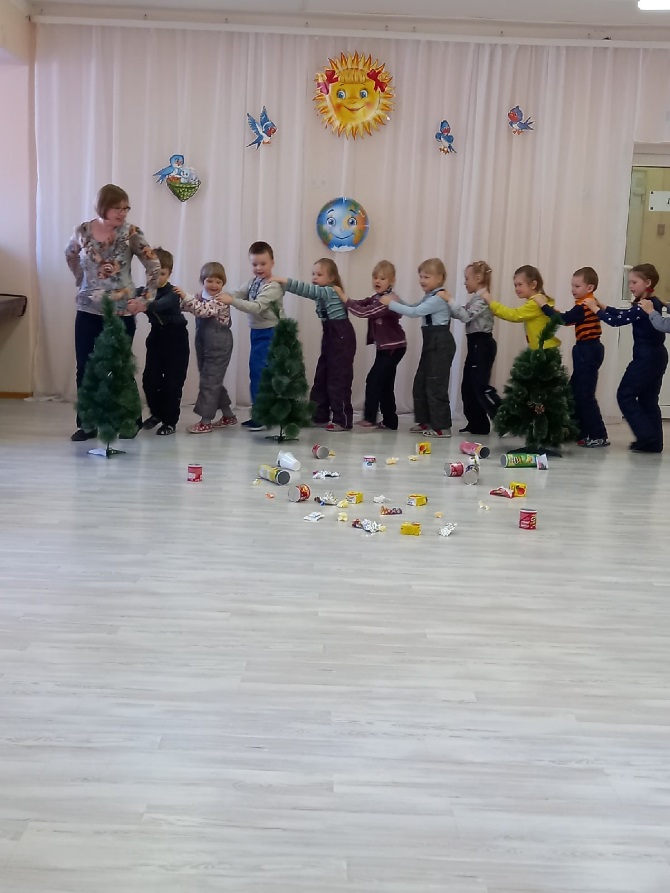 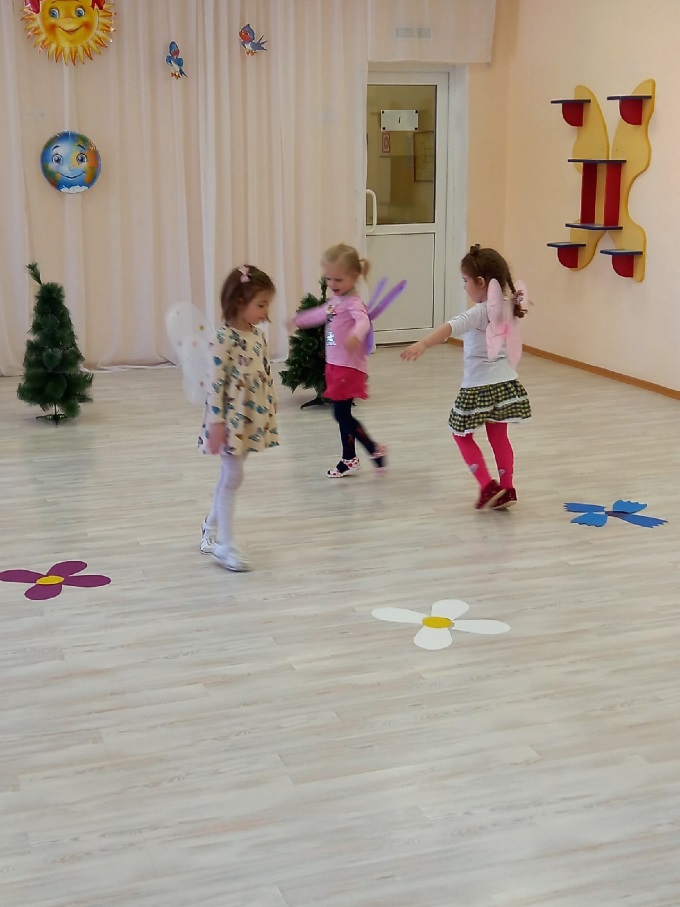 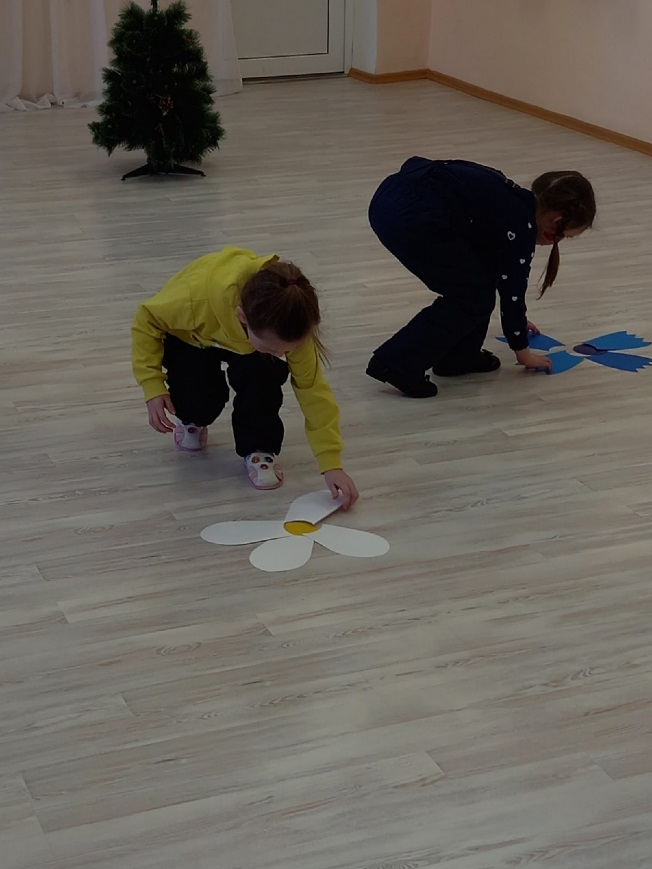 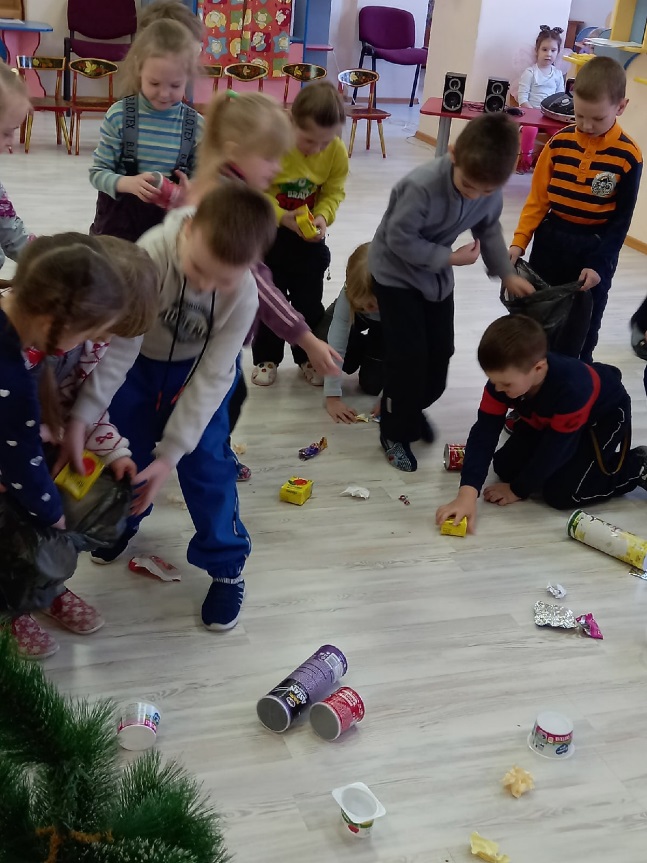 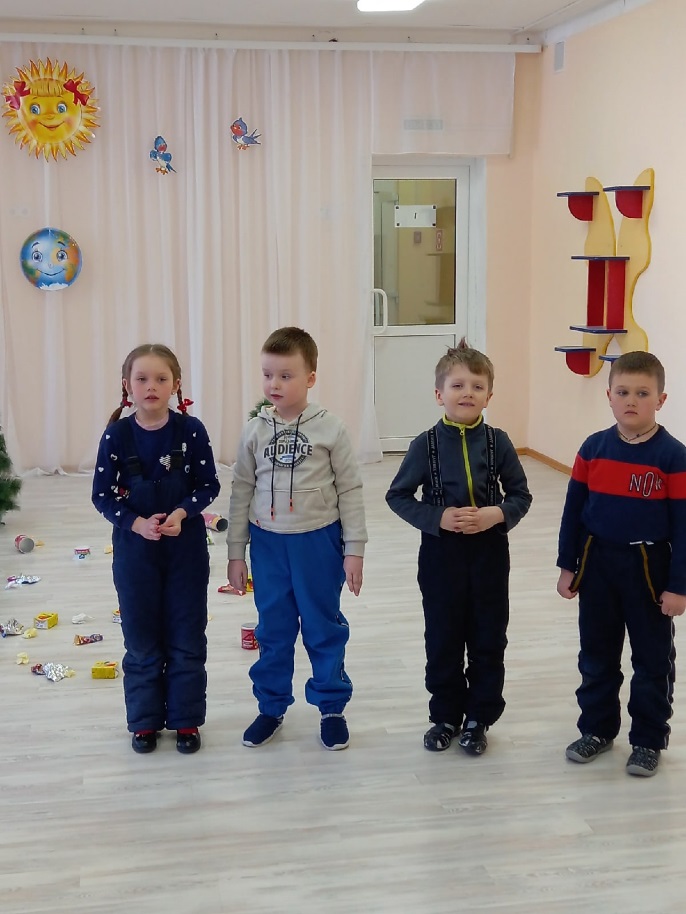 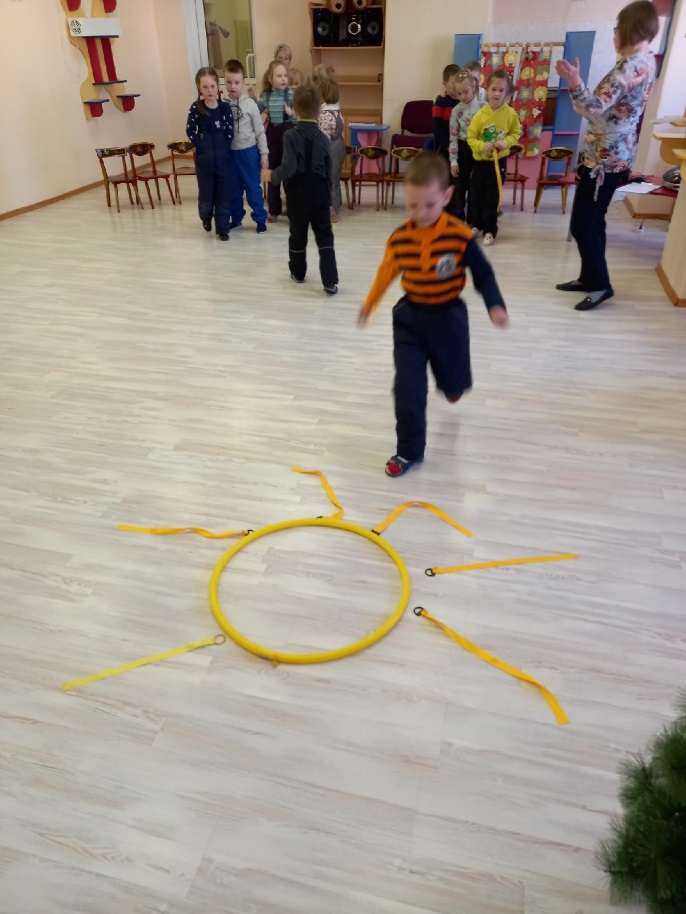 